Београд, 	8. 3. 2019. године 	Број 		31-15. КАДЕТСКОЕКИПНО ПРВЕНСТВO ЦЕНТРАЛНЕ СРБИЈЕ У ШАХУ ЗА 2019. ГОДИНУ- Кадетска лига Централне Србије - Шаховски савез Централне Србије организује 5. кадетско екипно првенство Централне Србије – Кадетску лигу Централне Србије у обе конкуренције од 5. до 7. априла 2019. године у хотелу "Шумарице" у  Крагујевцу.Право учешћа имају сви шаховски клубови са такмичарског подручја ШС Централне Србије регистровани за 2019. годину.Такмичењa се одржавају посебно у мушкој а посебно у женској конкуренцији. У конкуренцији кадета, рођени 2003. године и млађи, екипу броји 4 члана и две резерве а у женској конкуренцији две такмичарке и једна резерва. У екипи кадета може наступити и једна кадеткиња.Играће се седам кола по Швајцарском систему, компјутерско паровање: по два кола у петак и недељу, а три у суботу. Темпо игре је 50 минута плус 10 секунди за сваки одиграни потез почевши од првог.Победничке екипе у обе конкуренције добиће пехаре у трајно власништво а по три првопласиране медаље. Свака екипа обавезна је да обезбеди две шаховске гарнитуре стандардне величине и два исправна електронска шаховска часовника.Трошкове пута и боравка сносе клубови или сами учесници такмичења. Цена једнодневног пансиона са БТО по особи за учеснике и њихове пратиоце у хотелу „Шумарице“ у двокреветним и трокреветним собама износи 2.590 динара, доплата за једнокреветну 300 динара.За резервацију смештаја треба да се обрате хотелу „Шумарице“ на факс број 034-300177 или на е-маил: sumarice@sumaricedoo.com. Контакт: 034-336179, 336180, 063-1010551 и 063-1160315.Рок за резервацију смештаја је четвртак 3. април 2019. године.Долазак учесника у Крагујевац предвиђен је за 5. април пре подне. Приликом доласка треба се јавити на рецепцији хотела "Шумарице" и обавезно приложити потврду о уплати за смештај.Састанак са капитенима екипа одржаће се 5. априла у 13,00 часова у сали хотела "Шумарице". Сви учесници Кадетске лиге ЦС обавезни су да имају  потврду о извршеном првом медецинском прегледу за 2019. годину који је обавезан по Закону о спорту.Пријаве за такмичење се обавезно достављају Шаховском савезу Централне Србије најкасније до 3. априла 2019. године на тел-факс (011) 3222-447 или е-маил: cs_sah@verat.net. Судије које су заинтересоване да суде Кадетску лигу Централне Србије да своје пријаве доставе најкасније до 3. априла 2019. године на е-маil: udruzenjesudijacs@gmail.com. Секретар ШСЦСМиливоје Миливојевић, с.р.+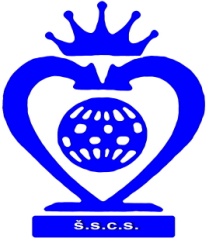 ШАХОВСКИ САВЕЗ ЦЕНТРАЛНЕ СРБИЈЕБеоград, Нушићева 25/II, Тел-факс: 011-3222447, 3222448www.sah-centralnasrbija.com    Е-маил:  cs_sah@verat.net